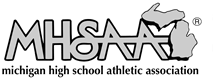 2014 MHSAA Baseball Items & RemindersMark Uyl, MHSAA Assistant DirectorPhone:  517-332-5046Email:  mark@mhsaa.com1.	 Online rules meetings will launch on February 3 and will close on April 10.  The head varsity coach MUST complete a rules meeting or the coach is prohibited from coaching at any level in the MHSAA tournament.2.	 Bats:  For the 2014 baseball season, National Federation playing rules again require that all non-wood bats must display the BBCOR certification mark to be a legal bat.  The change to the BBCOR standard from the old BESR standard was made starting with the 2012 season.3.	 MHSAA tournament sites and groupings are posted at MHSAA.com.4.	Again in the 2014 season, umpires are no longer required to inspect bats and helmets.  Instead, coaches will certify at the pregame meeting that all equipment is legal and compliant with all rules.  The umpires shall receive verification from both head coaches that all participants are properly equipped and only legal equipment will be used.5.	Concussion Protocols:  Information regarding concussion protocols can be found at the following link:http://www.mhsaa.com/Schools/Administrators.aspx6.	 Pitching record forms MUST be kept and presented to the opponent prior to each game (if a doubleheader, it must be presented prior to the first game, only).  Violations of the 30-out rule will result in forfeiture.7.	Teams and individuals are limited to 38 regular season games.  MHSAA tournament events (District, Regional, QF, Semifinal and Final) do not count toward the 38 game maximum.  The old regulation of games + dates has been eliminated.8.	2014 MHSAA Tournament Dates•	Districts:  May 27, May 30 or May 31 •	Regionals:  Saturday, June 7•	Quarterfinals:  Tuesday, June 10•	Semifinals:  Thursday & Friday, June 12-13- Michigan State University•	Finals:  Saturday, June 14- Michigan State University9.	NF Baseball Rule Changes for 2014NF Rule Changes / Clarifications6-1-3: Clarified the correct and legal position of the pivot foot in the set position.7-3-5c: Clarified the rules for a specific type of interference by the batter.Points of Emphasis 1. Malicious Contact
2. Coaching Attire
3. Umpire Authority and Enforcement